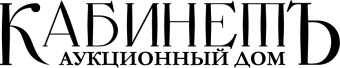 Аукционный дом «Кабинетъ» представляет Аукцион №19 (64) «Старинные и редкие книги, карты, гравюры, фотографии»13 ноября 2013г. 17.30Предаукционная выставка пройдёт с 6 по 12 ноября в офисе аукционного дома «Кабинетъ» в Центральном доме художника (Москва, Крымский вал, д.10. ЦДХ).На аукционе «Старинные и редкие книги, гравюры, фотографии» 13 ноября Аукционный дом «Кабинетъ» представит 428 лотов раритетных изданий. Самые интересные среди них – памятные записки статс-секратаря Екатерины Великой А.В.Храповицкого (лот 62) , последнее прижизненное издание басен И.А.Крылова, изданное в 1843г. (лот 50), и второе прижизненное издание поэмы Н.В.Гоголя «Похождения Чичикова или Мертвые души» 1846г. (лот 56), второе издание Торы на русском языке в переводе  Л.И.Мандельштама, 1872г.(лот 84).Для коллекционеров автографов несомненный интерес представляет фотооткрытка Анны Ахматовой с дарственной надписью поэта  Софии Андреевне Есениной-Толстой, внучке Льва Толстого, последней жене Сергея Есенина, сделанной в 1933 году (лот 379).Среди книг русского авангарда и футуризма, пользующихся большим спросом на антикварно-букинистическом рынке – уникальный рисованный вручную авторский экземпляр книги грузинского авангардиста Зиги Валишевского «Грйiiба. Melle Allisssa. Плавец 44» (Тифлис, 1917), (лот 262); «Победа над Солнцем» А. Крученых и В. Хлебникова (1913 г.)(лот 221), «Трое» А. Крученых, В. Хлебникова и Е. Гуро (1913 г.) (лот 226).Впервые на одном аукционе среди подборки книг по архитектуре 20-х годов одновременно представлены три основных работы теоретика советского конструктивизма Якова Чернихова – «Архитектурные фантазии. 101 композиция в красках» 1933 г.(лот 365), «Основы современной архитектуры. Экспериментально-исследовательские работы» 1931 г. (лот 366), и «Конструкция архитектурных и машинных форм» 1931 г. (лот 367).Альбом с 68 фотографиями 1936г., с отчетом Горьковского Пролетарского Спортивного Общества «Динамо» о знаменитом  автопробеге Горький–Кара-Кумы–Памир–Москва–Горький, принадлежал в свое время Серго Орджоникидзе, (лот 395).*** Особый интерес представляют рукописные записки Александра Васильевича Храповицкого (1749–1801) – государственного деятеля, писателя, который в течение 10 лет был статс-секретарем императрицы Екатерины II. «Памятныя записки Статс-Секретаря А.В.Храповицкого, или Восемь лет жизни Екатерины Великой» долгое время имели хождение только в рукописных списках. Впервые они были напечатаны в «Отечественных записках» в 1821-1828 гг., правда, с большими купюрами. Поэтому по-прежнему продолжали делаться  рукописные копии полного текста «Записок».Можно предположить, что «рукописный список», сделанный в 1851г., который представлен на нынешнем аукционе, был сделан с подлинной рукописи дневника Храповицкого и хранился у императора  Николая I, все страницы рукописи содержат конгревный оттиск личной печати императора. «Дневник» охватывает период времени с 18 января 1782 г., в котором события распределены по месяцам и дням. Главное содержание составляют заметки автора о том, что говорила и делала императрица. Автор сумел дать ряд ценных наблюдений, разъясняющих настроение императрицы Екатерины II во время русско-шведской войны, ее отношение к Французской революции и вообще всю внутреннюю жизнь императрицы в последний период ее царствования. Но есть и достаточно личные подробности. Так, описывая события 1782 года, статс-секретарь кратко и скрупулезно отмечает в своём дневнике: «18 июля.  Притворили дверь.   Мамонов был после обеда и по обыкновению—пудра.   По утру мой разговор о страхе от Бояр во время Елизаветы Петровны. Ответ, что «у всех ножей притуплены  концы  и колоть не  могут:  тогда стригли ногти»…7  Августа.   Переписывал  историческое  представление,   подражание Шекспиру, Жизнь Рюрика, только первой акт.8 — . Поднес; по утру подписать Рескрипт к  Булгакову; поехали в город; обедали у Кн. Г. А.   Потемкина;  ночевали в Летнем дворце.9 —. Обед на даче;  А. А. Нарышкин возвратился в Царское Село.8 Сентября. Рюрик отослан для прочтения к Завадовскому, а я переписывал 1 й акт Олега.11 — . Ездили к обеду в Пеллу, для венчания Михаила Сергеевича Потемкииа с Татьяной Васильевной Энгельгард, 1  и возвратились в 5 часов по полудни.16 — . От простуды были в постели; я читал сказки.Рукопись, представляющая музейную ценность, оценена в 700-800 тыс. руб.Уже традиционно на аукционах дома «Кабинетъ», библиофилам и филокартистам вновь представлена обширная подборка оригинальных фотографий и фотооткрыток с видами Кавказа, Крыма, Закавказья, а также Москвы и Санкт-Петербурга конца XIX – начала XX вв. Как показали недавние торги, эти лоты пользуются большим успехом у коллекционеров. Крайне редко встречаются большого формата (30 х 40 см)  фотографии с видами Тифлиса  Дмитрия Ермакова.А самый дорогой лот в этом стринге с оценкой в 580-750 тыс. руб. – альбом из 60-ти фотографий «Виды Кавказа» начала ХХ, изданных в Кисловодске в фотоателье известного фотографа Кавказских Минеральных вод Федора Гадаева (лот 130). В альбом фотографий Горьковского Пролетарского Спортивного Общества «Динамо», представляющий собой фотоотчет о «Спортивно-военизированном и испытательном автопробеге Горький–Кара-Кумы–Памир–Москва–Горький», вошли 68 фотографий 1936г. и карта с маршрутом пробега. (Предварительная оценка 220–300 тыс.руб.). Этот альбом выпущен минимальным тиражом и только именными экземплярами. Выставленный на аукцион «Кабинета» альбом принадлежал Серго Орджоникидзе. В двухмесячном пробеге колонна из семи автомобилей, стартовавшая 2 июня 1936 года, прошла 12 291 километр, из которых 2292 представляли собой полное бездорожье, а 728 километров машины преодолели по пескам. Среди участников пробега не было ни одного профессионального шофера, зато в нем принимал участие известный фотограф Н. Добровольский, о котором  ходило немало легенд. Говорили, что его, совсем еще молодого фотографа горьковского спортивного общества «Торпедо», привел на завод сам Валерий Чкалов. Или, к примеру, рассказывали, что перед фотографированием помощники Добровольского припудривали автомобиль, чтобы избежать ненужных бликов. Помимо «серьезных изданий» на торги выставляется полтора десятка лубочных картинок периода Первой мировой войны, а также плакатов с карикатурами, относящимися уже к 1960-70-м гг. XX в. ________________________________________________________________________________________Более подробная информация и полная pdf-версия каталога аукционана сайте АД «Кабинетъ» http://www.kabinet-auktion.com/Адрес: Центральный дом художника (Крымский вал, д.10) Зал № 1. Тел.8 499 238 14 69Выставка открыта ежедневно с 11.00 до 19.00 (кр. пнд. 11 ноября)